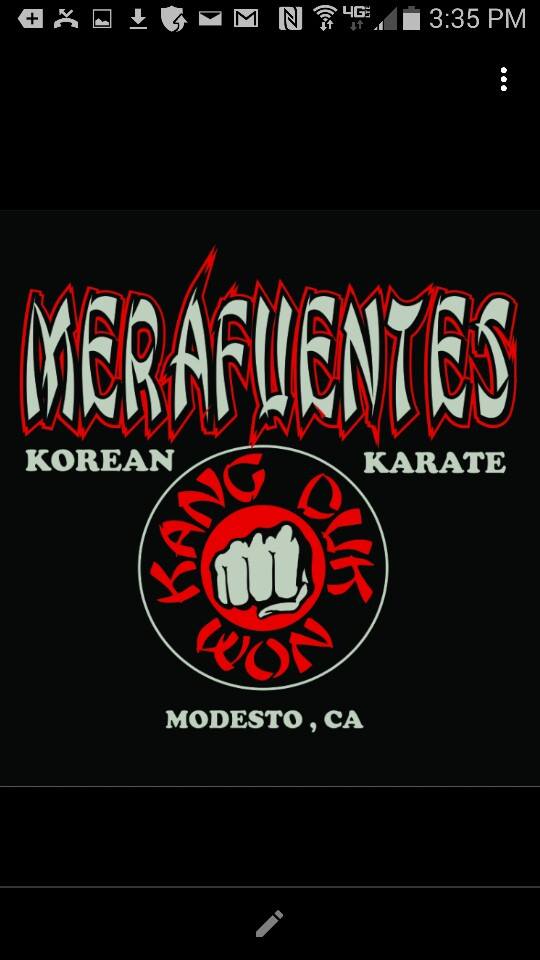 KID’S BEGINNER CLASSSCHEDULEMONDAY          TUESDAY       WEDNESDAY     THURSDAY   5:15-6:00          4:30-5:15          5:15-6:00         4:30-5:15KID’S BEGINNER CLASS 6-12 YEARS OLD **ARIVE 5-10 MINUTES EARLY PRIOR TO CLASS145 Woodrow Ave. Modesto CA, 95350		T: (209)-549-2482		Email: merafuenteskk@yahoo.com